ХИМИЯ25.11.2020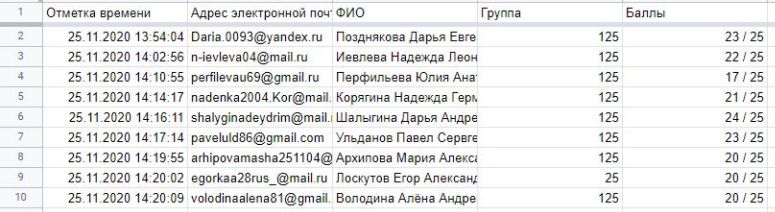 КРИТЕРИИ ОЦЕНИВАНИЯ:0 - 2 ОШИБОК – «5»3 – 6 ОШИБКИ– «4»7 – 12 ОШИБКИ – «3»13 и более – «2»4.06.2020Кузнецов Иван, на тестирование вышли. Но результат от Вас я не получила.№ФИБаллыОценка за тестирование1Архипова Мария2042Ахмедова Хадижанбнб3Перфильева Юля1734Володина Алена2045Иевлева Надя2246Корягина Надя2147Кузнецов Иван???нб8Кыргыс Ай-катнбнб9Лоскутов Егор20410Позднякова Даша23511Ульданов Павел23512Шалыгина Даша245